PENERAPAN MODEL PROBLEM BASED LEARNING UNTUKMENINGKATKAN HASIL BELAJAR SISWA KELAS IV BSDN ASMI PADA SUBTEMA KEBIASAAN MAKANKUSKRIPSIdiajukan untuk memenuhi salah satu syarat memperolehGelar Sarjana Pendidikan Guru Sekolah Dasar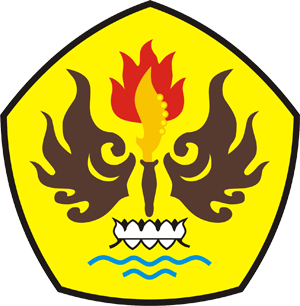 OlehFitri WulansariNPM 125060308PROGRAM STUDI PENDIDIKAN GURU SEKOLAH DASARFAKULTAS KEGURUAN DAN ILMU PENDIDIKANUNIVERSITAS PASUNDANBANDUNG2016